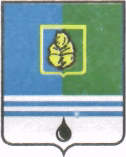 ПОСТАНОВЛЕНИЕАДМИНИСТРАЦИИ  ГОРОДА  КОГАЛЫМАХанты-Мансийского автономного округа - ЮгрыОт «21»  января  2016 г.                                                                       №121О внесении измененийв постановление Администрациигорода Когалыма от 02.10.2013 №2811В соответствии с Бюджетным кодексом Российской Федерации, Федеральным законом от 06.10.2003 №131-ФЗ «Об общих принципах организации местного самоуправления в Российской Федерации», Уставом города Когалыма, решением Думы города Когалыма от 23.12.2015 №626-ГД «О внесении изменений в решение Думы города Когалыма от 04.12.2014 №487-ГД», постановлением Администрации города Когалыма от 26.08.2013 №2514 «О муниципальных и ведомственных целевых программах»:1. В постановление Администрации города Когалыма от 02.10.2013 №2811 «Об утверждении муниципальной программы «Поддержка развития институтов гражданского общества города Когалыма на 2014 - 2017 годы» (далее – Программа) внести следующие изменения:1.1. В паспорте Программы в строке «Финансовое обеспечение муниципальной программы» слова «Общий объем финансирования Программы составляет 96 460, 30 тыс. рублей, в том числе:2014 год – 24 176, 40 тыс. рублей;2015 год – 23 352, 20 тыс. рублей;2016 год – 24 038, 00 тыс. рублей;2017 год – 24 893,70 тыс. рублей» заменить словами: «Общий объем финансирования Программы составляет 96 480, 90 тыс. рублей, в том числе:2014 год – 24 176,40 тыс. рублей;2015 год – 23 372,80 тыс. рублей;2016 год – 24 038,00 тыс. рублей;2017 год – 24 893,70 тыс. рублей».1.2. Приложение 2 к Программе изложить в редакции согласно приложению к настоящему постановлению.2. Подпункты 1.1.,1.2. постановления Администрации города Когалыма от 30.09.2015 №2945 «О внесении изменений в постановление Администрации города Когалыма от 02.10.2013 №2811» признать утратившими силу.3. Отделу по связям с общественность и социальным вопросам Администрации города Когалыма (А.А.Анищенко) направить в юридическое управление Администрации города Когалыма текст постановления и приложение к нему, его реквизиты, сведения об источнике официального опубликования в порядке и сроки, предусмотренные распоряжением Администрации города Когалыма от 19.06.2013 №149-р «О мерах по формированию регистра муниципальных нормативных правовых актов Ханты-Мансийского автономного округа – Югры» для дальнейшего направления в Управление государственной регистрации нормативных правовых актов Аппарата Губернатора Ханты-Мансийского автономного округа - Югры.4. Опубликовать настоящее постановление и приложение к нему в газете «Когалымский вестник» и разместить на официальном сайте Администрации города Когалыма в информационно - телекоммуникационной сети «Интернет» (www.admkogalym.ru).5. Контроль за выполнением постановления возложить на заместителя главы города Когалыма О.В. Мартынову.Глава города Когалыма		                              	  Н.Н. Пальчиковгласовано:Согласовано:зам. главы города Когалыма			О.В.Мартыновазам.главы города Когалыма	              Т.И.Черныхзам.председателя КФ				Л.В.Скорикованачальник ЮУ					А.В.Косолаповначальник ОФЭОиК				А.А.Рябининаначальник УЭ				            Е.Г.Загорскаяначальник ОО ЮУ				Д.А.Дидурначальник ОСОиСВ				А.А.Анищенкои.о. зав.сектором пресслужбы			Д.И.МехтиевПодготовлено: гл.специалист ОСОиСВ			О.В.ПодворчанРазослать: Мартыновой О.В., Черных Т.И., Анищенко А.А., Рыбачок М.Г., Загорской Е.Г., Рябининой А.А., Гришиной С.Г., Захаровой Т.В., Юрьевой Л.А., Косолапову В.А..ужба, С.П.Сабуров, прокуратура, МАУ «Редакция газеты «Когалымский вестник». Приложение к постановлению Администрации города Когалыма   от 21.01.2016 №121ПЕРЕЧЕНЬ МЕРОПРИЯТИЙ МУНИЦИПАЛЬНОЙ ПРОГРАММЫ «ПОДДЕРЖКА РАЗВИТИЯ ИНСТИТУТОВ ГРАЖДАНСКОГО ОБЩЕСТВА ГОРОДА КОГАЛЫМА НА 2014-2017 ГОДЫ»В Перечне мероприятий использованы следующие сокращения: Отдел координации общественных связей Администрации города Когалыма – ОКОС;Отдел по связям с общественностью и социальным вопросам Администрации города Когалыма» – ОСОиСВ;Управление образования Администрации города Когалыма – УО;Управление культуры, спорта и молодёжной политики Администрации города Когалыма – УКСиМП;Управление по общим вопросам Администрации города Когалыма – УпоОВ;Муниципальное бюджетное учреждение «Музейно-выставочный центр» (Управление культуры, спорта и молодёжной политики Администрации города Когалыма) - МБУ «Музейно-выставочный центр» (УКСиМП);Муниципальное автономное учреждение «Дворец спорта» (Управление культуры, спорта и молодёжной политики Администрации города Когалыма) - МАУ «Дворец спорта» (УКСиМП);Муниципальное автономное учреждение «Межшкольный методический центр» - МАУ «ММЦ» (УО);Муниципальное автономное учреждение «Культурно-досуговый комплекс «Метро» (Управление культуры, спорта и молодёжной политики Администрации города Когалыма) - МАУ «КДК «Метро» (УКСиМП);Сектор пресслужбы Администрации города Когалыма - (Сектор пресслужбы);Муниципальное автономное учреждение «Редакция газеты «Когалымский вестник» - МАУ «Редакция газеты «Когалымский вестник».____________________________№п/пМероприятия программыМероприятия программыСрок выполненияОтветственныйисполнитель/ соисполнитель,учреждение, организацияОтветственныйисполнитель/ соисполнитель,учреждение, организацияФинансовые затраты на реализацию(тыс. рублей)Финансовые затраты на реализацию(тыс. рублей)Финансовые затраты на реализацию(тыс. рублей)Финансовые затраты на реализацию(тыс. рублей)Финансовые затраты на реализацию(тыс. рублей)Финансовые затраты на реализацию(тыс. рублей)Финансовые затраты на реализацию(тыс. рублей)Финансовые затраты на реализацию(тыс. рублей)Финансовые затраты на реализацию(тыс. рублей)Финансовые затраты на реализацию(тыс. рублей)Источники финансированияИсточники финансирования№п/пМероприятия программыМероприятия программыСрок выполненияОтветственныйисполнитель/ соисполнитель,учреждение, организацияОтветственныйисполнитель/ соисполнитель,учреждение, организациявсеговсегов том числев том числев том числев том числев том числев том числев том числев том числеИсточники финансированияИсточники финансирования№п/пМероприятия программыМероприятия программыСрок выполненияОтветственныйисполнитель/ соисполнитель,учреждение, организацияОтветственныйисполнитель/ соисполнитель,учреждение, организациявсеговсего.......2017 г.2017 г.1223445566677889910Цель 1: Обеспечение эффективности и финансовой устойчивости социально ориентированных некоммерческих организацийЦель 1: Обеспечение эффективности и финансовой устойчивости социально ориентированных некоммерческих организацийЦель 1: Обеспечение эффективности и финансовой устойчивости социально ориентированных некоммерческих организацийЦель 1: Обеспечение эффективности и финансовой устойчивости социально ориентированных некоммерческих организацийЦель 1: Обеспечение эффективности и финансовой устойчивости социально ориентированных некоммерческих организацийЦель 1: Обеспечение эффективности и финансовой устойчивости социально ориентированных некоммерческих организацийЦель 1: Обеспечение эффективности и финансовой устойчивости социально ориентированных некоммерческих организацийЦель 1: Обеспечение эффективности и финансовой устойчивости социально ориентированных некоммерческих организацийЦель 1: Обеспечение эффективности и финансовой устойчивости социально ориентированных некоммерческих организацийЦель 1: Обеспечение эффективности и финансовой устойчивости социально ориентированных некоммерческих организацийЦель 1: Обеспечение эффективности и финансовой устойчивости социально ориентированных некоммерческих организацийЦель 1: Обеспечение эффективности и финансовой устойчивости социально ориентированных некоммерческих организацийЦель 1: Обеспечение эффективности и финансовой устойчивости социально ориентированных некоммерческих организацийЦель 1: Обеспечение эффективности и финансовой устойчивости социально ориентированных некоммерческих организацийЦель 1: Обеспечение эффективности и финансовой устойчивости социально ориентированных некоммерческих организацийЦель 1: Обеспечение эффективности и финансовой устойчивости социально ориентированных некоммерческих организацийЦель 1: Обеспечение эффективности и финансовой устойчивости социально ориентированных некоммерческих организацийЦель 1: Обеспечение эффективности и финансовой устойчивости социально ориентированных некоммерческих организацийПодпрограмма 1. Поддержка социально ориентированных некоммерческих организацийПодпрограмма 1. Поддержка социально ориентированных некоммерческих организацийПодпрограмма 1. Поддержка социально ориентированных некоммерческих организацийПодпрограмма 1. Поддержка социально ориентированных некоммерческих организацийПодпрограмма 1. Поддержка социально ориентированных некоммерческих организацийПодпрограмма 1. Поддержка социально ориентированных некоммерческих организацийПодпрограмма 1. Поддержка социально ориентированных некоммерческих организацийПодпрограмма 1. Поддержка социально ориентированных некоммерческих организацийПодпрограмма 1. Поддержка социально ориентированных некоммерческих организацийПодпрограмма 1. Поддержка социально ориентированных некоммерческих организацийПодпрограмма 1. Поддержка социально ориентированных некоммерческих организацийПодпрограмма 1. Поддержка социально ориентированных некоммерческих организацийПодпрограмма 1. Поддержка социально ориентированных некоммерческих организацийПодпрограмма 1. Поддержка социально ориентированных некоммерческих организацийПодпрограмма 1. Поддержка социально ориентированных некоммерческих организацийПодпрограмма 1. Поддержка социально ориентированных некоммерческих организацийПодпрограмма 1. Поддержка социально ориентированных некоммерческих организацийПодпрограмма 1. Поддержка социально ориентированных некоммерческих организацийЗадача 1. Обеспечение прозрачной и конкурентной системы муниципальной поддержки социально ориентированных некоммерческих организацийЗадача 1. Обеспечение прозрачной и конкурентной системы муниципальной поддержки социально ориентированных некоммерческих организацийЗадача 1. Обеспечение прозрачной и конкурентной системы муниципальной поддержки социально ориентированных некоммерческих организацийЗадача 1. Обеспечение прозрачной и конкурентной системы муниципальной поддержки социально ориентированных некоммерческих организацийЗадача 1. Обеспечение прозрачной и конкурентной системы муниципальной поддержки социально ориентированных некоммерческих организацийЗадача 1. Обеспечение прозрачной и конкурентной системы муниципальной поддержки социально ориентированных некоммерческих организацийЗадача 1. Обеспечение прозрачной и конкурентной системы муниципальной поддержки социально ориентированных некоммерческих организацийЗадача 1. Обеспечение прозрачной и конкурентной системы муниципальной поддержки социально ориентированных некоммерческих организацийЗадача 1. Обеспечение прозрачной и конкурентной системы муниципальной поддержки социально ориентированных некоммерческих организацийЗадача 1. Обеспечение прозрачной и конкурентной системы муниципальной поддержки социально ориентированных некоммерческих организацийЗадача 1. Обеспечение прозрачной и конкурентной системы муниципальной поддержки социально ориентированных некоммерческих организацийЗадача 1. Обеспечение прозрачной и конкурентной системы муниципальной поддержки социально ориентированных некоммерческих организацийЗадача 1. Обеспечение прозрачной и конкурентной системы муниципальной поддержки социально ориентированных некоммерческих организацийЗадача 1. Обеспечение прозрачной и конкурентной системы муниципальной поддержки социально ориентированных некоммерческих организацийЗадача 1. Обеспечение прозрачной и конкурентной системы муниципальной поддержки социально ориентированных некоммерческих организацийЗадача 1. Обеспечение прозрачной и конкурентной системы муниципальной поддержки социально ориентированных некоммерческих организацийЗадача 1. Обеспечение прозрачной и конкурентной системы муниципальной поддержки социально ориентированных некоммерческих организацийЗадача 1. Обеспечение прозрачной и конкурентной системы муниципальной поддержки социально ориентированных некоммерческих организаций1.1.Оказание финансовой поддержки социально ориентированным некоммерческим организациям путём предоставления на конкурсной основе субсидий2014-2017 г.2014-2017 г.2014-2017 г.ОСОиСВОСОиСВ4451,404451,401050,001050,001050,001050,401050,401301,001301,00Средства бюджета города КогалымаСредства бюджета города Когалыма1.2.Оказание информационной, организационной, имущественной, консультационно- 2014-2017 г.2014-2017 г.2014-2017 г.УО(МАУ «ММЦ»)УО(МАУ «ММЦ»)1620,201620,20702,00293,00293,00306,00306,00319,20319,20Средства бюджета города КогалымаСредства бюджета города Когалымаметодической поддержки деятельности социально ориентированных некоммерческих организаций1.3.Обеспечение участия в мероприятиях федерального, окружного, регионального уровней, направленных на развитие добровольческого движения, работников учреждений и лидеров общественных организаций города Когалыма2014-2017 г.УО (МАУ «ММЦ»)800,60238,0060,00246,00256,60Средства бюджета города Когалыма1.4.Содействие общественным объединениям, некоммерческим организациям в проведении мероприятий2014-2017 г.ОСО и СВ1764,90569,300,00597,80 597,80 Средства бюджета города Когалыма1.4.Содействие общественным объединениям, некоммерческим организациям в проведении мероприятий2014-2017 г.УО (МАУ «ММЦ»)129,4030,0032,0033,0034,40Средства бюджета города Когалыма1.4.Содействие общественным объединениям, некоммерческим организациям в проведении мероприятий.УКСиМП(МАУ «КДК «Метро»)85,4085,4000,0000,0000,00Средства бюджета города Когалыма1.5.Организация и проведение городских мероприятий с участием национально-культурных объединений, национальных ансамблей и национальных коллективов:1.5.1.Национальный праздник «День оленевода»2014-2017 г.УКСиМП(МАУ «КДК «Метро»)473,30198,5090,3090,3094,20Средства бюджета города Когалыма2014-2017 г.УКСиМП(МАУ «Дворец 236,9056,7059,5062,5058,20Средства бюджета города Когалыма1.5.2.Праздник «День России».УКСиМП(МАУ «КДК «Метро»)73,0073,0000,0000,0000,00Средства бюджета города Когалыма1.5.3.Концерт «Национальное содружество»2014-2017 г.УКСиМП(МАУ «КДК «Метро») 434,70100,00110,00110,00114,70Средства бюджета города Когалыма1.5.4.Дни национальных культур2014-2017 г.УКСиМП (МБУ «Музейно-выставочный центр») 808,60200,00200,00200,00208,60Средства бюджета города Когалыма1.5.5.Фестиваль дружбы народов «В семье единой»2014-2017 г.УКСиМП (МАУ «КДК «Метро»)509,60100,00134,60134,60140,40Средства бюджета города Когалыма1.5.6.Праздник национальных семейных традиций «Семья талантами богата»2014-2017 г.УКСиМП (МАУ «КДК «Метро»)303,4070,0070,0080,0083,40Средства бюджета города Когалыма1.5.7.Национальные конкурсы среди школьных коллективов: концерт «Национальная мозаика», национальные традиционные игры «Молодецкие забавы», выставка-конкурс «Национальная игрушка»2014-2017 г.УО (МБОУ СОШ города Когалыма, МАОУ СОШ города Когалыма)957,70320,00270,00180,00187,70Средства бюджета города КогалымаИтого по задаче 1:2014-2017 г.12649,103792,902369,403090,60 3396,20Средства бюджета города КогалымаЗадача 2. Распространение лучших практик социально ориентированных некоммерческих организаций на территории города КогалымаЗадача 2. Распространение лучших практик социально ориентированных некоммерческих организаций на территории города КогалымаЗадача 2. Распространение лучших практик социально ориентированных некоммерческих организаций на территории города КогалымаЗадача 2. Распространение лучших практик социально ориентированных некоммерческих организаций на территории города КогалымаЗадача 2. Распространение лучших практик социально ориентированных некоммерческих организаций на территории города КогалымаЗадача 2. Распространение лучших практик социально ориентированных некоммерческих организаций на территории города КогалымаЗадача 2. Распространение лучших практик социально ориентированных некоммерческих организаций на территории города КогалымаЗадача 2. Распространение лучших практик социально ориентированных некоммерческих организаций на территории города КогалымаЗадача 2. Распространение лучших практик социально ориентированных некоммерческих организаций на территории города КогалымаЗадача 2. Распространение лучших практик социально ориентированных некоммерческих организаций на территории города Когалыма2.1.Проведение мероприятий (конференций, Гражданских Форумов, семинаров, круглых столов и иных мероприятий) для социально ориентированных некоммерческих организаций2014-2017 г.УО(МАУ «ММЦ»)1389,40345,00264,00382,00398,40Средства бюджета города Когалыма2.2.Проведение мероприятий для граждан, внёсших значительный вклад в развитие гражданского общества2.2.1.Оказание поддержки гражданам, удостоенным звания «Почётный гражданин города Когалыма»2014-2017 г.ОСОиСВ2019,10404,40674,60464,50 475,60Средства бюджета города Когалыма2.2.2.Чествование лиц из числа ветеранов Великой Отечественной войны от имени Главы города Когалыма, оказание содействия в проведении погребальных мероприятий2014-2017 г.УО(МАУ «ММЦ»)188,3043,8046,0048,2050,30Средства бюджета города КогалымаИтого по задаче 2:2014-2017 г.3596,80793,20984,60894,70924,30Средства бюджета города КогалымаИтого по подпрограмме 1:2014-2017 г.16245,904586,103354,003985,304320,50Средства бюджета города КогалымаЦель 2. Обеспечение реализации конституционных прав граждан на получение своевременной, достоверной, полной и разностороннейинформации о деятельности Администрации города КогалымаЦель 2. Обеспечение реализации конституционных прав граждан на получение своевременной, достоверной, полной и разностороннейинформации о деятельности Администрации города КогалымаЦель 2. Обеспечение реализации конституционных прав граждан на получение своевременной, достоверной, полной и разностороннейинформации о деятельности Администрации города КогалымаЦель 2. Обеспечение реализации конституционных прав граждан на получение своевременной, достоверной, полной и разностороннейинформации о деятельности Администрации города КогалымаЦель 2. Обеспечение реализации конституционных прав граждан на получение своевременной, достоверной, полной и разностороннейинформации о деятельности Администрации города КогалымаЦель 2. Обеспечение реализации конституционных прав граждан на получение своевременной, достоверной, полной и разностороннейинформации о деятельности Администрации города КогалымаЦель 2. Обеспечение реализации конституционных прав граждан на получение своевременной, достоверной, полной и разностороннейинформации о деятельности Администрации города КогалымаЦель 2. Обеспечение реализации конституционных прав граждан на получение своевременной, достоверной, полной и разностороннейинформации о деятельности Администрации города КогалымаЦель 2. Обеспечение реализации конституционных прав граждан на получение своевременной, достоверной, полной и разностороннейинформации о деятельности Администрации города КогалымаЦель 2. Обеспечение реализации конституционных прав граждан на получение своевременной, достоверной, полной и разностороннейинформации о деятельности Администрации города КогалымаПодпрограмма 2. Информационно-аналитическое обеспечение деятельности структурных подразделений Администрации города КогалымаПодпрограмма 2. Информационно-аналитическое обеспечение деятельности структурных подразделений Администрации города КогалымаПодпрограмма 2. Информационно-аналитическое обеспечение деятельности структурных подразделений Администрации города КогалымаПодпрограмма 2. Информационно-аналитическое обеспечение деятельности структурных подразделений Администрации города КогалымаПодпрограмма 2. Информационно-аналитическое обеспечение деятельности структурных подразделений Администрации города КогалымаПодпрограмма 2. Информационно-аналитическое обеспечение деятельности структурных подразделений Администрации города КогалымаПодпрограмма 2. Информационно-аналитическое обеспечение деятельности структурных подразделений Администрации города КогалымаПодпрограмма 2. Информационно-аналитическое обеспечение деятельности структурных подразделений Администрации города КогалымаПодпрограмма 2. Информационно-аналитическое обеспечение деятельности структурных подразделений Администрации города КогалымаПодпрограмма 2. Информационно-аналитическое обеспечение деятельности структурных подразделений Администрации города КогалымаЗадача 1. Информационно-аналитическое обеспечение деятельности структурных подразделений Администрации города КогалымаЗадача 1. Информационно-аналитическое обеспечение деятельности структурных подразделений Администрации города КогалымаЗадача 1. Информационно-аналитическое обеспечение деятельности структурных подразделений Администрации города КогалымаЗадача 1. Информационно-аналитическое обеспечение деятельности структурных подразделений Администрации города КогалымаЗадача 1. Информационно-аналитическое обеспечение деятельности структурных подразделений Администрации города КогалымаЗадача 1. Информационно-аналитическое обеспечение деятельности структурных подразделений Администрации города КогалымаЗадача 1. Информационно-аналитическое обеспечение деятельности структурных подразделений Администрации города КогалымаЗадача 1. Информационно-аналитическое обеспечение деятельности структурных подразделений Администрации города КогалымаЗадача 1. Информационно-аналитическое обеспечение деятельности структурных подразделений Администрации города КогалымаЗадача 1. Информационно-аналитическое обеспечение деятельности структурных подразделений Администрации города Когалыма3.1.Обеспечение информационной открытости деятельности структурных подразделений Администрации города Когалыма2014-2015 г.ОКОС2326,901951,90375,000,000,00Средства бюджета города Когалыма3.1.Обеспечение информационной открытости деятельности структурных подразделений Администрации города Когалыма2015-2017 г.Сектор прес- службы 2153,100,00419,00841,80892,30Средства бюджета города Когалыма3.2.Обеспечение деятельности муниципального автономного учреждения «Редакция газеты «Когалымский вестник»2014-2017 г.Сектор прес- службы (МАУ «Редакция газеты «Когалымский вестник»)43857,309677,0010707,3011501,5011971,50Средства бюджета города Когалыма3.3.Производство и выпуск специального праздничного номера  газеты «Когалымский вестник» к 30-летнему юбилею города Когалыма2014 -2017 г.Сектор прес- службы(МАУ «Редакция газеты «Когалымский вестник»)90,0000,0090,0000,0000,00Средства бюджета города КогалымаИтого по подпрограмме 2:2014-2017 г.48427,3011628,9011591,3012343,3012863,80Средства бюджета города КогалымаПодпрограмма 3. Создание условий для выполнения функций, возложенных на отдел координации общественных связей Администрации города КогалымаПодпрограмма 3. Создание условий для выполнения функций, возложенных на отдел координации общественных связей Администрации города КогалымаПодпрограмма 3. Создание условий для выполнения функций, возложенных на отдел координации общественных связей Администрации города КогалымаПодпрограмма 3. Создание условий для выполнения функций, возложенных на отдел координации общественных связей Администрации города КогалымаПодпрограмма 3. Создание условий для выполнения функций, возложенных на отдел координации общественных связей Администрации города КогалымаПодпрограмма 3. Создание условий для выполнения функций, возложенных на отдел координации общественных связей Администрации города КогалымаПодпрограмма 3. Создание условий для выполнения функций, возложенных на отдел координации общественных связей Администрации города КогалымаПодпрограмма 3. Создание условий для выполнения функций, возложенных на отдел координации общественных связей Администрации города КогалымаПодпрограмма 3. Создание условий для выполнения функций, возложенных на отдел координации общественных связей Администрации города КогалымаПодпрограмма 3. Создание условий для выполнения функций, возложенных на отдел координации общественных связей Администрации города КогалымаЗадача 1. Организация деятельности отдела координации общественных связей Администрации города КогалымаЗадача 1. Организация деятельности отдела координации общественных связей Администрации города КогалымаЗадача 1. Организация деятельности отдела координации общественных связей Администрации города КогалымаЗадача 1. Организация деятельности отдела координации общественных связей Администрации города КогалымаЗадача 1. Организация деятельности отдела координации общественных связей Администрации города КогалымаЗадача 1. Организация деятельности отдела координации общественных связей Администрации города КогалымаЗадача 1. Организация деятельности отдела координации общественных связей Администрации города КогалымаЗадача 1. Организация деятельности отдела координации общественных связей Администрации города КогалымаЗадача 1. Организация деятельности отдела координации общественных связей Администрации города КогалымаЗадача 1. Организация деятельности отдела координации общественных связей Администрации города Когалыма4.1Обеспечение деятельности отдела координации общественных связей Администрации города 2014-2017 г.ОКОС22923,907961,405166,704897,904897,90Средства бюджета города КогалымаКогалымаИтого по подпрограмме 3:2014-2017 г.22923,907961,405166,704897,904897,90Подпрограмма 4. Создание условий для выполнения функций, возложенных на отдел  по связям с общественностью и социальным вопросам Администрации города КогалымаПодпрограмма 4. Создание условий для выполнения функций, возложенных на отдел  по связям с общественностью и социальным вопросам Администрации города КогалымаПодпрограмма 4. Создание условий для выполнения функций, возложенных на отдел  по связям с общественностью и социальным вопросам Администрации города КогалымаПодпрограмма 4. Создание условий для выполнения функций, возложенных на отдел  по связям с общественностью и социальным вопросам Администрации города КогалымаПодпрограмма 4. Создание условий для выполнения функций, возложенных на отдел  по связям с общественностью и социальным вопросам Администрации города КогалымаПодпрограмма 4. Создание условий для выполнения функций, возложенных на отдел  по связям с общественностью и социальным вопросам Администрации города КогалымаПодпрограмма 4. Создание условий для выполнения функций, возложенных на отдел  по связям с общественностью и социальным вопросам Администрации города КогалымаПодпрограмма 4. Создание условий для выполнения функций, возложенных на отдел  по связям с общественностью и социальным вопросам Администрации города КогалымаПодпрограмма 4. Создание условий для выполнения функций, возложенных на отдел  по связям с общественностью и социальным вопросам Администрации города КогалымаПодпрограмма 4. Создание условий для выполнения функций, возложенных на отдел  по связям с общественностью и социальным вопросам Администрации города КогалымаЗадача 1. Организация деятельности отдела по связям с общественностью и социальным вопросам Администрации города КогалымаЗадача 1. Организация деятельности отдела по связям с общественностью и социальным вопросам Администрации города КогалымаЗадача 1. Организация деятельности отдела по связям с общественностью и социальным вопросам Администрации города КогалымаЗадача 1. Организация деятельности отдела по связям с общественностью и социальным вопросам Администрации города КогалымаЗадача 1. Организация деятельности отдела по связям с общественностью и социальным вопросам Администрации города КогалымаЗадача 1. Организация деятельности отдела по связям с общественностью и социальным вопросам Администрации города КогалымаЗадача 1. Организация деятельности отдела по связям с общественностью и социальным вопросам Администрации города КогалымаЗадача 1. Организация деятельности отдела по связям с общественностью и социальным вопросам Администрации города КогалымаЗадача 1. Организация деятельности отдела по связям с общественностью и социальным вопросам Администрации города КогалымаЗадача 1. Организация деятельности отдела по связям с общественностью и социальным вопросам Администрации города Когалыма5.1.Обеспечение деятельности отдела по связям с общественностью и социальным вопросам Администрации города Когалыма2015-2017 г.ОСОиСВ6454,600,002328,402063,102063,10Средства бюджета города КогалымаИтого по подпрограмме 4:2015-2017 г.6454,600,002328,402063,102063,10Подпрограмма 5. Создание условий для выполнения функций, возложенных на сектор пресслужбы Администрации города КогалымаПодпрограмма 5. Создание условий для выполнения функций, возложенных на сектор пресслужбы Администрации города КогалымаПодпрограмма 5. Создание условий для выполнения функций, возложенных на сектор пресслужбы Администрации города КогалымаПодпрограмма 5. Создание условий для выполнения функций, возложенных на сектор пресслужбы Администрации города КогалымаПодпрограмма 5. Создание условий для выполнения функций, возложенных на сектор пресслужбы Администрации города КогалымаПодпрограмма 5. Создание условий для выполнения функций, возложенных на сектор пресслужбы Администрации города КогалымаПодпрограмма 5. Создание условий для выполнения функций, возложенных на сектор пресслужбы Администрации города КогалымаПодпрограмма 5. Создание условий для выполнения функций, возложенных на сектор пресслужбы Администрации города КогалымаПодпрограмма 5. Создание условий для выполнения функций, возложенных на сектор пресслужбы Администрации города КогалымаПодпрограмма 5. Создание условий для выполнения функций, возложенных на сектор пресслужбы Администрации города КогалымаЗадача 1. Организация деятельности сектора пресслужбы Администрации города КогалымаЗадача 1. Организация деятельности сектора пресслужбы Администрации города КогалымаЗадача 1. Организация деятельности сектора пресслужбы Администрации города КогалымаЗадача 1. Организация деятельности сектора пресслужбы Администрации города КогалымаЗадача 1. Организация деятельности сектора пресслужбы Администрации города КогалымаЗадача 1. Организация деятельности сектора пресслужбы Администрации города КогалымаЗадача 1. Организация деятельности сектора пресслужбы Администрации города КогалымаЗадача 1. Организация деятельности сектора пресслужбы Администрации города КогалымаЗадача 1. Организация деятельности сектора пресслужбы Администрации города КогалымаЗадача 1. Организация деятельности сектора пресслужбы Администрации города Когалыма6.1.Обеспечение деятельности сектора пресс службы Администрации города Когалыма2015-2017 г.Сектор прес-службы2429,200,00932,40748,40748,40Средства бюджета города КогалымаИтого по подпрограмме 5:2015-2017 г.2429,200,00932,40748,40748,40Всего по программе:2014-2017 г.96 480,9024 176,4023372,8024 038,0024 893,70В том числе:Ответственный исполнитель2014-2017 г.ОКОС25250,809913,305541,704897,904897,90Средства бюджета города КогалымаОтветственный исполнитель2015-2017 г.ОСОиСВ14690,002023,704053,00   4175,804437,50Средства бюджета города КогалымаСоисполнитель 12014-2017 г.УО(МБОУ СОШ города Когалыма, МАОУ СОШ 957,70320,00270,00180,00187,70Средства бюджета города Когалымагорода Когалыма)Соисполнитель 22014-2017 г.Сектор пресслужбы4582,300,001351,401590,201640,70Средства бюджета города КогалымаСоисполнитель 32014-2017 г.УО (МАУ «ММЦ») 4127,901358,80695,001015,201058,90Средства бюджета города КогалымаСоисполнитель 42014-2017 г.УКСиМП (МАУ «КДК «Метро»)1879,40626,90404,90414,9432,7Средства бюджета города КогалымаСоисполнитель 52014-2017 г.УКСиМП(МБУ «Музейно-выставочный центр»)808,60200,00200,00200,00208,60Средства бюджетагорода КогалымаСоисполнитель 62014-2017 г.УКСиМП(МАУ «Дворец спорта»)236,9056,7059,5062,5058,20Средства бюджета города КогалымаСоисполнитель 72014-2017 г.Сектор прес- службы (МАУ «Редакция газеты «Когалымский вестник»)43947,309677,0010797,3011501,5011971,50Средства бюджета города Когалыма